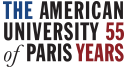 THE AMERICAN UNIVERSITY OF PARISCOURSE DESCRIPTION: This is the second part of the foundation course for the Information and Communication Technologies degree program. Successful students will have a thorough knowledge of the computer language Java, the systematic development of programs, problem-solving and a knowledge of some of the fundamental algorithms of computer science. Essential concepts include inheritance, polymorphism, and error-handling, using exceptions.STUDENT LEARNING GOALS:Students who successfully complete this course should be able to write, build and test java programs and should obtain knowledge about all the aspects of the core Java language as well as knowledge on some additional packages as well as different programming paradigms.TEXTBOOKS:REQUIRED: Daniel Jiang, Introduction to Java Programming, Comprehensive or brief Version 10th edition (or Global edition)ATTENDANCE: Attendance is mandatory in all classes. In case of an absence, the student should notify the professor in advance. Non-excused absences directly affect the grade. Four or more non-excused absences might result in an “F” for the course.GRADING:Online exercises: 20%Exercises: 40%Midterm: 15%Final: 25%CLASS SCHEDULE:JanuaryWeek I – 13th – 17th Topics: Introduction and data typesReading: Chapters 1-8January 19th – last day to drop/add courses onlineWeek II – 20th  – 24th  Topics: Classes and ObjectsReading: Chapter 9Week III –27th  – 31st Topics: OOP thinkingReading: Chapter 10FebruaryWeek IV –3rd – 7th Topics: InheritanceReading: Chapter 11Week V –10th  – 14th Topics: ExceptionsReading: Chapter 12Week VI –17th  – 21st                                                                                  February 17th – 28th, spring break (no classes)Week VII –24th – 28th                                                                                          March 11th,   Mid-semester March         March 13th, Mid-semester grades dueWeek VIII – 2nd  – 6th  Topics: Abstract ClassesReading: Chapter 13Week IX - 9th – 13th  Topics: Midterm Exam       March 17th, Faculty retreat (no classes)Week X - 16th – 20thTopics: JavaFX basicReading: Chapter 14Week XI – 23rd – 27th  Topics: Event Driven ProgrammingReading: Chapter 15                      March 27th, last day to withdraw from a course,               last day to choose the CR/NC grading optionWeek XIII – 30th – 3rd (April)Topics: JavaFXReading: Chapter 16AprilWeek XIV – 6th – 10th  Topics: IOReading: Chapter 17Week XV – 13th – 17th  Topics: Recursion Reading: Chapter 18                                   April 13th, Easter Monday (no classes)       Week XVI – 20th – 24th  Topics: ComplexityReading: Chapter 22Week XVII – 27th – 1st (May)  Topics: Reviewing Reading: Chapter 1-18, 22                                          April 28th, last day of classes,                                          April 29th – 3rd May, reading days (May 1st, Holiday)                                          May 4th – 8th, final exams                                                                May 12th, Degree candidates grades due                                          May 19th, all grades dueCOURSE TITLE:          INTRO TO COMPUTER PROGRAMMING IICOURSE NO:PREREQUISITES:CS1040SEMESTER:                   Spring 2020PROFESSOR:CREDITS:4CLASS SCHEDULE: Monday, Wednesday, and Thursday 1:45-3:05ROOM NO:PL-5 (2bis, Passage Landrieu)OFFICE HOURS:OFFICE NUMBER:OFFICE TEL EXT:By appointmentPERIOD (S):CONTACT:  ATTENDANCE POLICY:Students studying at The American University of Paris are expected to attend ALL scheduled classes, and in case of absence, should contact their professors to explain the situation.  It is the student’s responsibility to be aware of any specific attendance policy that a faculty member might have set in the course syllabus.  The French Department, for example, has its own attendance policy, and students are responsible for compliance.  Academic Affairs will excuse an absence for students’ participation in study trips related to their courses. Attendance at all exams is mandatory. IN ALL CASES OF MISSED COURSE MEETINGS, THE RESPONSIBILITY FOR COMMUNICATION WITH THE PROFESSOR, AND FOR ARRANGING TO MAKE UP MISSED WORK, RESTS SOLELY WITH THE STUDENT. Whether an absence is excused or not is ALWAYS up to the discretion of the professor or the department. Unexcused absences can result in a low or failing participation grade. In the case of excessive absences, it is up to the professor or the department to decide if the student will receive an “F” for the course.  An instructor may recommend that a student withdraw, if absences have made it impossible to continue in the course at a satisfactory level. Students must be mindful of this policy when making their travel arrangements, and especially during the Drop/Add and Exam Periods. ENGLISH LANGUAGE PROFICIENCY STATEMENT: As an Anglophone university, The American University of Paris is strongly committed to effective English language mastery at the undergraduate level.  Most courses require scholarly research and formal written and oral presentations in English, and AUP students are expected to strive to achieve excellence in these domains as part of their course work.  To that end, professors include English proficiency among the criteria in student evaluation, often referring students to the university Writing Lab where they may obtain help on specific academic assignments.  Proficiency in English is monitored at various points throughout the student's academic career, most notably during the admissions and advising processes, while the student is completing general education requirements, and during the accomplishment of degree program courses and senior theses.